Maths Home Learning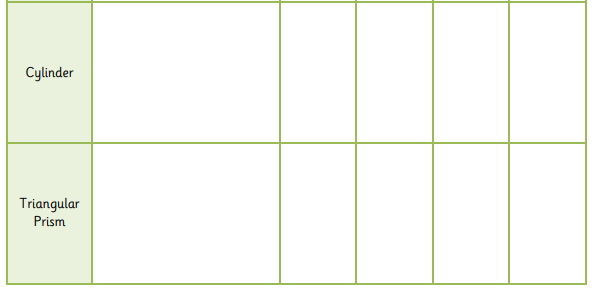 Please find objects that are the 3D shapes listed below and then complete the grid of information.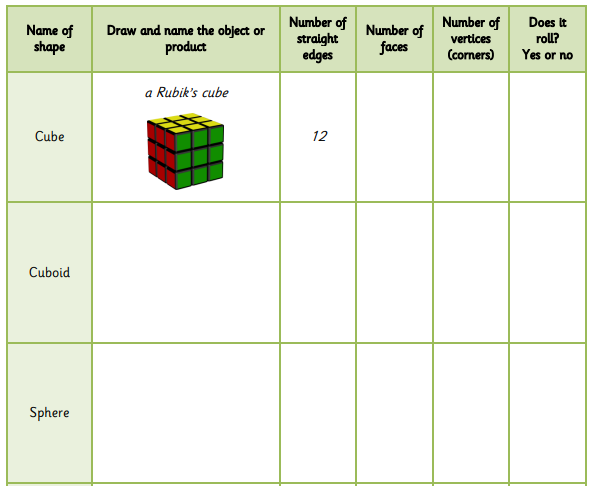 